PRESSEINFORMATIONNr. 009/FY 2022, Mai 2022Panasonic MultiShape: Körperpflege-System nach MaßTrimmer. Rasierer. Schallzahnbürste. Was soll es heute sein?Im ÜberblickPanasonic MultiShapeModulares Körperpflege-System für den MannIndividuelle Pflegebedürfnisse ressourcenschonend und platzsparend realisierenIdeal auf ReisenWasserdichter, rutschfester Handgriff mit Lithium-Ionen oder Nickel-Metallhydrid-Akku1 Stunde LadezeitLithium-Ionen-Akku: 
90 Einsatzminuten / Quick ChargeNickel-Metallhydrid-Akku: 
50 EinsatzminutenInkl. ReiseetuiEinzeln erhältliche Aufsätze für die umfassende Männerpflege:Bart-/HaartrimmerTrimmer für Bart/Haare/Körper3-Klingen-RasiererTrimmer für Nase/Ohren/AugenbrauenSchallzahnbürstenkopf mit 2 Aufsätzen (einzeln nachkaufbar)Alle Klingen mit japanischer KlingentechnologieDiesen Pressetext und Pressefotos (downloadfähig mit 300 dpi) finden Sie unter www.panasonic.com/de/corporate/presse.htmlHamburg, Mai 2022 – Zu viele Geräte? Zu viele Kabel? Zu viele nie genutzte Zubehörteile? Mit dem neuartigen MultiShape Konzept räumt Panasonic in überquellenden Badezimmerschränken auf und bringt mehr Nachhaltigkeit in die Männerpflege. Erstmalig können sich Anwender ihr persönliches Pflegetool von Grund auf modular zusammenstellen. Aufbauend auf einem Akku-Handgriff stehen hierfür einzeln erhältliche, hochwertige Aufsätze zum Haare und Bärte schneiden, Rasieren, Körperhaare trimmen, Ohren-, Nasenhaare und Augenbrauen in Form bringen und sogar Zähne putzen zur Verfügung. Das schafft Platz im Bad, ist ideal auf Reisen und schont Ressourcen. Der Einstieg ins MultiShape Konzept empfiehlt sich besonders über eines der attraktiven Starter-Kits.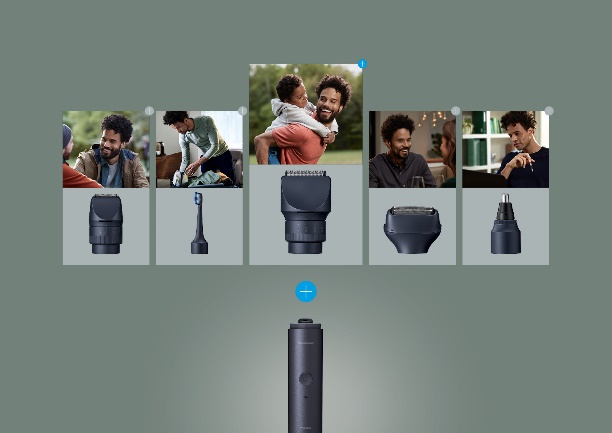 Basis des neuen Panasonic MultiShape ist das Handstück mit integriertem Lithium-Ionen-Akku oder Nickel-Metallhydrid-Akku. Beide langlebigen Akkutypen sind in einer Stunde vollständig aufgeladen und stellen Nutzern 90 bzw. 50 Betriebsminuten ohne Steckdosenstopp zur Verfügung. Die Lithium-Ionen-Version punktet zudem mit einer Quick Charge Funktion. Das Handstück im minimalistischen Clean Design ist wasserfest gemäß IPX7. So steht einer einfachen Reinigung und einer Nutzung unter der Dusche nichts im Wege. Der rutschfeste Griff sorgt dabei für ein sicheres Handling.Über aktuell fünf verschiedene Wechselaufsätze in bewährter Panasonic Qualität haben Anwender die Freiheit, den MultiShape zu ihrem ganz persönlichen Körperpflegetool zu machen. Verändert sich der eigene Look z.B. von Bart zu glattrasiert, verändert sich der MultiShape durch den passenden Wechselkopf einfach mit.Mit seinem modularen Konzept ist der Panasonic MultiShape nicht nur für zuhause die von vielen Anwendern gesuchte Reduktion auf das Wesentliche. Vor allem unterwegs ist das MultiShape Prinzip überaus praktisch: Mann hat leicht alles dabei, was auf Geschäftsreisen, im Urlaub oder für ein schnelles Fresh-up zwischen Büro und Verabredung gebraucht wird.Beim Panasonic MultiShape erwirbt man neben dem Handstück nur die Aufsätze, die auch tatsächlich genutzt werden. Dies macht den MultiShape nachhaltig und verkleinert den ökologischen Fußabdruck von der Produktion bis zum Ende eines langen Gerätelebens. Ist es Zeit, eine Komponente dauerhaft auszutauschen, wird nur diese ersetzt. Alles andere bleibt in Benutzung. Der MultiShape stellt sich damit den Herausforderungen unserer Zeit und ist ein gutes Beispiel dafür, wie sich Produktion und Konsum nachhaltiger gestalten lassen - ganz so, wie 2015 von den Vereinten Nationen in den globalen Zielen für nachhaltige Entwicklung erklärt.Die MultiShape WechselaufsätzeBart-/Haartrimmer-Aufsatz ER-CTN1 Dieser schmale Trimmerkopf wurde speziell für die Bereiche entwickelt, die Präzision erfordern. Haare kürzen, Bärte stutzen und konturieren, Ohren freischneiden und Koteletten trimmen? Alles gelingt präzise in der Wunschhaarlänge zwischen 0,5 bis 20 Millimeter. Die Längeneinstellung erfolgt komfortabel in 39 Schnitten über ein Drehrad. Die langlebigen Edelstahlklingen mit 45-Grad-Nanoschliff und japanischer Klingentechnologie bewältigen dabei auch die hartnäckigsten Haare. Zwei Kammaufsätze für Bart (1-10 mm) und Haare (11-20 mm) helfen dabei, sämtliche Haare gleichmäßig zu kürzen. Der Bart-/Haartrimmer-Aufsatz ER-CTN1 kann sowohl nass als auch trocken verwendet werden. Bart-/Haar-/Körpertrimmer-Aufsatz ER-CTW1Auch der Bart-/Haar-/Körpertrimmer verfügt über die japanische Klingentechnologie von Panasonic und nanogeschliffene 45-Grad-Klingen. Mit seiner breiteren Klinge ist der ER-CTW1 jedoch darauf getrimmt, schneller auch größere Körperbereiche zu erfassen. Dank wasserdichtem Design ist dabei auch die Anwendung unter der Dusche möglich. Das spart doppelt Zeit, denn die entfernten Haare verteilen sich nicht im Bad. 58 Längeneinstellungen zwischen 0,5 bis 30 Millimeter und vier Kammaufsätze stehen für den Wunschlook zur Verfügung: 1,5 mm (für den Körper), 1-10 mm (Bart), 11-20 mm (Bart/Haare) und 21-30 mm (Haare).3-Klingen-Scherkopf ER-CSF1Ob für die gründliche Nassrasur am Morgen oder ein schnelles Rasur-Update vor dem späten Termin: Mit dem 3-Klingen-Scherkopf ER-CSF1 gelingt die Rasur gründlich, schnell und gleichmäßig. Die bogenförmige Scherfolie und die einzeln beweglichen Klingen schmiegen sich ideal an die Gesichtshaut an und ermöglichen auch an schwer zugänglichen Stellen eine gründliche Rasur. Dabei sorgen die schärfsten Panasonic Klingen mit 30-Grad-Nanoschliff in wenigen Zügen für glatte Ergebnisse. Dank Panasonic Nass-/Trockenkonzept können sich Anwender flexibel zwischen Nass- und Trockenrasur entscheiden. Im Reiseetui des Panasonic MultiShape ist der 3-Klingen-Scherkopf durch eine mitgelieferte Kappe bestens geschützt.Trimmer-Aufsatz ER-CNT1 für Nase, Ohren und AugenbrauenMit seinen zweischneidigen Klingen trimmt der Panasonic ER-CNT1 ganz ohne Ziepen Härchen in der Nase, in den Ohren und an den Augenbrauen. Damit gekappte Härchen sich nicht tiefer in Nase oder Ohr verirren, fängt die Vakuumfunktion sie mit einem leichten Luftsog ein. Anschließend stellt das Smart-Wash-System eine unkomplizierte und gründliche Reinigung des Trimmer-Aufsatzes sicher: Die rotierenden Klingen saugen Wasser an und spülen abgeschnittene Haare einfach heraus. So sind die nickelfreien Klingen auf den nächsten Einsatz sauber vorbereitet.Elektrischer Schallzahnbürstenkopf ER-CTB1Der Aufsatz ER-CTB1 darf im Reisegepäck nicht fehlen, denn damit wird der Panasonic MultiShape im Handumdrehen zur elektrischen Schallzahnbürste. Zwei Bürstenköpfe reinigen gründlich Zähne, Zahnzwischenräume und Zahnfleisch. Während der ultrafeine Bürstenkopf mit seinen 0,02 mm feinen Borsten Plaque und Bakterien selbst aus den Zahnfleischtaschen schonend entfernt, ist der Multi-Fit-Kopf für die gründliche Reinigung von Kauflächen und unebenen Zahnoberflächen geschaffen. Seine dreikantigen Randborsten reichen dabei sanft auch in die Zahnzwischenräume.Für den empfohlenen regelmäßigen Zahnbürstenwechsel können die beiden Bürstenköpfe ER-6CT01 (Multi-Fit-Bürstenkopf) und ER-6CT02 (ultrafeiner Bürstenkopf) nachgekauft werden.










Starter-Kits, Aufsätze, Preise und VerfügbarkeitEinen attraktiven Einstieg in das Panasonic MultiShape Konzept stellen die Starter-Kits ER-CKL1 und ER-CKN1 dar. Hier gibt es zum Handgriff mit Lithium-Ionen- oder Nickel-Metallhydrid-Akku den schmalen Trimmer-Aufsatz für Bart und Haare gleich dazu. Weitere Aufsätze können nach Belieben einzeln ergänzt werden.Der Panasonic MultiShape ist ab Juni 2022 verfügbar. Parallel zu den genannten Starter-Kits sind die fünf Aufsätze sowie die zwei Handstücke einzeln erhältlich. MultiShape Komponenten im Überblick* Alle Preise inkl. gesetzlicher MwSt.Über Panasonic:Als weltweit führendes Unternehmen in der Entwicklung innovativer Technologien und Lösungen für eine Vielzahl von Anwendungen in den Bereichen Consumer Electronics, Housing, Automotive, Industry, Communications und Energy hat die Panasonic Group am 1. April 2022 auf ein operatives Unternehmenssystem umgestellt, wobei die Panasonic Holdings Corporation als Holdinggesellschaft fungiert und acht Unternehmen unter ihrem Dach positioniert sind. Die 1918 gegründete Gruppe setzt sich für das Wohlergehen der Menschen und der Gesellschaft ein und führt ihre Geschäfte auf der Grundlage von Gründungsprinzipien, um neue Werte zu schaffen und nachhaltige Lösungen für die Welt von heute anzubieten. Die Gruppe erzielte in dem am 31. März 2022 zu Ende gegangenen Geschäftsjahr einen konsolidierten Nettoumsatz von 56,40 Milliarden Euro (7.388,8 Milliarden Yen). Die Panasonic Group hat sich der Verbesserung des Wohlbefindens der Menschen verschrieben und bietet dafür hochwertige Produkte und Dienstleistungen an.Um mehr über die Panasonic Gruppe zu erfahren, besuchen Sie bitte: https://holdings.panasonic/global/
Aktuelle Videos zu unseren Men’s Care Produkten finden Sie auf Youtube unter https://www.youtube.com/watch?v=8kFfL2NN4jw&list=PLF68F4E202E07BBF9. Weitere Informationen:Panasonic Deutschlandeine Division der Panasonic Marketing Europe GmbHWinsbergring 1522525 HamburgAnsprechpartner für Presseanfragen:
Michael Langbehn
Tel.: 040 / 8549-0 
E-Mail: presse.kontakt@eu.panasonic.comBei Veröffentlichung oder redaktioneller Erwähnung freuen wir uns über die Zusendung eines Belegexemplars!Stand 05/2022. Irrtümer und technische Änderungen ohne Ankündigung vorbehalten.ModellTypUnverbindliche Preisempfehlung*ER-CKL1Starter-Kit: Handgriff ER-CBL1 mit Lithium-Ionen-Akku + Bart-/Haarschneider ER-CTN179,99 EURER-CKN1Starter-Kit: Handgriff ER-CBN1 mit Nickel-Metallhydrid-Akku + Bart-/Haarschneider ER-CTN169,99 EURER-CBL1Handgriff mit Lithium-Ionen-Akku1 Stunde Ladezeit90 BetriebsminutenWasserfest gemäß IPX7Quick ChargeAnti-Rutsch-FinishFarbe: Nachtblau-Metallic59,99 EURER-CBN1Handgriff mit Nickel-Metallhydrid-Akku1 Stunde Ladezeit50 Minuten BetriebszeitWasserfest gemäß IPX7Anti-Rutsch-GriffFarbe: Nachtblau49,99 EUR ER-CTN1Bart-/HaarschneiderSchneidet auf Haarlängen von 1-20 mm39 Schnittlängen in 0,5mm Schritten2 Trimmaufsätze (1-10 mm / 11-20 mm) Nanogeschliffene Edelstahlklingen (45°) mit japanischer KlingentechnologieNass-/Trockenanwendung24,99 EURER-CTW1Bart-/Haarschneider/KörpertrimmerTrimmt auf Haarlängen von 1-30 mm 58 Schnittlängen in 0,5 mm Schritten4 Aufsätze: 
Body (1,5 mm) / 1-10 mm / 11-20 mm / 21-30 mm)Nass-/Trockenanwendung29,99 EURER-CTB1Schallzahnbürstenkopf mit 2 Aufsätzengründliche Reinigung von Zahnoberflächen, Zahnzwischenräumen und Zahnfleischtaschenzwei Wechselköpfe (1x extrafein, 1x Multi-Fit)29,99 EUR ER-CNT1Nasen-/Ohr-/Gesichtstrimmer2fach-Klingen-Technologie (nickelfrei)Vakuumsystem für gekappte Härcheneinfache Reinigung durch Smart-Wash-System14,99 EURER-CSF13-Klingen-RasieraufsatzNass-/Trocken-Rasurbogenförmige-Edelstahl-Scherfolieflexibel gelagerte 30° Klingen für eine gründliche, hautschonende Rasurnickelfrei29,99 EURER-6CT01Bürstenkopf „Multi-Fit“ (4 Stück)
für Schallzahnbürstenaufsatz ER-CTB1offenER-6CT02Bürstenkopf „Extrafein“ (4 Stück) 
für Schallzahnbürstenaufsatz ER-CTB1offen